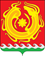 АДМИНИСТРАЦИЯМУНИЦИПАЛЬНОГО ОБРАЗОВАНИЯНОВООРСКИЙ РАЙОН ОРЕНБУРГСКОЙ ОБЛАСТИП О С Т А Н О В Л Е Н И Е__________________________________________________________________                    5.07.2017                                     п. Новоорск                                       №870-П           О проверке готовности муниципальных образовательных организаций              Новоорского района Оренбургской области к новому 2017/2018                                                           учебному году         В соответствии с пунктом 11 части 1 статьи 15 Федерального закона от 06.10.2003 №131-ФЗ  «Об общих принципах организации местного самоуправления в Российской Федерации», подпунктом 2 пункта 6 статьи 28 Федерального закона от 29.12.2012 №273-ФЗ «Об образовании в Российской Федерации», статьёй 27 Устава муниципального образования Новоорский район Оренбургской области, в целях своевременной подготовки и качественной приемки образовательных организаций Новоорского района Оренбургской области к новому 2017/2018 учебному году:       1.Проверить готовность муниципальных образовательных организаций Новоорского района Оренбургской области к новому 2017/2018 учебному году.       2.Создать комиссию по проверке готовности образовательных организаций Новоорского района Оренбургской области  к новому 2017/2018 учебному году  (далее-комиссия) в составе: Председатель комиссии – Андронов А.В., заместитель главы администрации  по социальным вопросам администрации муниципального образования Новоорский район Оренбургской области.Заместитель председателя комиссии – Егорова Н.В., начальник Отдела                                                                   образования администрации Новоорского района Оренбургской области.Секретарь комиссии – Суровцева Ю.Н. ведущий специалист Отдела образования администрации Новоорского района Оренбургской областиЧлены комиссии:       3.Утвердить Положение о порядке приемки муниципальных образовательных организаций Новоорского района Оренбургской области к новому 2017/2018 учебному году согласно приложению.      4.Поручить  комиссии завершить приёмку готовности муниципальных  образовательных организаций   в срок до 25.08. 2017 г.       5.Настоящее постановление вступает в силу со дня его подписания.      6.Возложить контроль за исполнением данного постановления на заместителя главы администрации по социальным вопросам Андронова А.В. Глава  района                                                                                   В. П. Рысинов                                                                                                Разослано: общий отдел  Администрации, Андронову А.В., Скиба С.В., Отделу образования Администрации, прокуратуру Новоорского района Оренбургской области, Северо-Восточному территориальному отделу Управления Роспотребнадзора по Оренбургской области, отделу надзорной деятельности и профилактической работы по Гайскому городскому округу и  Новоорскому району УНД и ПР ГУ МЧС России по Оренбургской области, отделу военного комиссариата Оренбургской области по городу Гай, Гайскому и Новоорскому районам, отделу внутренних дел, главам  поселений  Суровцева Ю.Н.71237                                                                                                                                                              Отметка о нормативно-правовом характере                                                                                                                                                                правового акта Администрации (НПА)По вопросу: согласования проекта постановления «О проверке готовности муниципальных образовательных учреждений  Новоорского района к новому 2017/2018 учебному году»Проект внесен:Проект согласован:Заинтересованные лицаСоставители проекта:         Суровцева Ю.Н., 30.05.2017 г., тел.71237_____________         Шлыков И.С., 30.05.2017 г., тел.71237_____________Сведения о ходе доработки проекта правового акта администрации Новоорского района Оренбургской областиПриложение №3                            к приложению к постановлению  Администрации                                                                                 муниципального образования                      Новоорский район Оренбургской области                                                                             от  ____________ № __________График приемки муниципальных образовательных организаций Новоорского района к новому 2017/2018 учебному годуЗаместитель главы администрации по социальным вопросам                                                                                    Андронов А.В.   Артюшкина  И.В.-         председатель  районного Совета  родительской общественности Новоорского района Оренбургской области  (по согласованию) Важенин А.А. –заместитель начальника полиции отдела министерства внутренних дел Российской Федерации по Новоорскому району Оренбургской области (по согласованию)Кабардина Н.М. - председатель райсовета профсоюза     работников образования (по согласованию)Карымова И.Р. -директор  Муниципального казенного учреждения «Муниципальный  центр обеспечения и развития образования  Новоорского района Оренбургской области»Кучмасов Е. А.-начальник  отдела надзорной деятельности и профилактической работы по Гайскому городскому округу и  Новоорскому району Управления надзорной деятельности  и профилактической работыГлавного управления  Министерства Российской Федерации по делам гражданской обороны, чрезвычайным ситуациям и ликвидации последствий стихийных бедствий по  Оренбургской области  подполковник внутренней службы (по согласованию)Макарова Е.Б. -  начальник отдела гражданской обороны и чрезвычайных ситуаций  администрации муниципального образования         Новоорский район Оренбургской областиНестеренко А.И. Скиба С.В.-начальник отдела военного комиссариата Оренбургской области по   г. Гай, Гайскому и Новоорскому районам  (по согласованию) начальник отдела архитектуры и градостроительства администрации муниципального образования Новоорский район Оренбургской области – главный архитекторЯковлев С.А. -начальник Северо-Восточного территориального отдела  Управления  Роспотребнадзора  по Оренбургской области (по согласованию)                                                Справка
                         о согласовании проекта правового акта
           Администрации Новоорского района Оренбургской областиЗанимаемая должностьФ.И.О.ПодписьДатаТелефонНачальник отдела образованияЕгорова Нина ВикторовнаЗаместитель главы района администрации по правовым вопросам -начальник отделаФилиппова Е.Г.(Ф.И.О.)(подпись)Заместитель главы администрации по социальным вопросамАндронов  А.В.(Ф.И.О.)(подпись)Начальник общего отдела администрации районаСимонов В.И.(Ф.И.О.)(подпись)Наименование организации, должность, Ф.И.О.Краткое содержание замечанийПодписьДата12341.Председатель районного Совета родительской общественности Новоорского района Артюшкина И.В.2.Заместитель начальника полиции ОМВД  России по Новоорскому району Важенин А.А.Наименование организации, должность, Ф.И.О.Краткое содержание замечанийПодписьДата1234 3.Председатель райсовета профсоюза     работников образованияКабардина Н.М.4.Заместитель главы администрации по финансово-экономическим вопросам, начальник финансового отдела Костродымова С.А.5. Начальник  отдела надзорной деятельности и профилактической работы по Гайскому городскому округу и  Новоорскому району УНД и ПР ГУ МЧС России по Оренбургской области подполковник вн. службыКучмасов Е. А.6.Начальник отдела военного комиссариата Оренбургской области по г. Гай, Гайскому и Новоорскому районам Нестеренко А.И.7.Начальник Северо-Восточного территориального отдела  Управления  Роспотребнадзора  по Оренбургской области Яковлев С.А.Должность, Ф.И.О.Краткое содержание замечанийПодписьДата№п/пОбразовательные организацииДатаРуководители образовательных организаций1Муниципальное бюджетное дошкольное образовательное учреждение «Детский сад» с. Караганка Новоорского района Оренбургской области8.08.2017 г.Жапасбаева С.К.1Муниципальное бюджетное общеобразовательное учреждение «Основная общеобразовательная  школа с. Караганка Новоорского района Оренбургской области8.08.2017 г.Аймухамбетова Г.С.1Муниципальное бюджетное общеобразовательное учреждение «Средняя общеобразовательная  школа с. Чапаевка» Новоорского района Оренбургской области8.08.2017 г.Полянская С.И.1Муниципальное бюджетное дошкольное образовательное учреждение «Детский сад» с. Чапаевка Новоорского района Оренбургской области8.08.2017 г.Жимбаева А.Т.1Муниципальное бюджетное дошкольное образовательное учреждение «Детский сад № 10 «Жемчужинка» п. Гранитный Новоорского района Оренбургской области8.08.2017 г.Лебедева М.М.1Муниципальное бюджетное общеобразовательное учреждение «Средняя общеобразовательная школа п. Гранитный» Новоорского района Оренбургской области»8.08.2017 г.Осипова И.Д.2 Муниципальное бюджетное учреждение дополнительного образования «Центр детского творчества Новоорского района»9.08.2017 г    Петряева А.С.№п/пОбразовательные организацииДатаРуководители образовательных организацийМуниципальное бюджетное дошкольное образовательное учреждение «Детский сад общеразвивающего вида с приоритетным осуществлением деятельности по физическому развитию воспитанников»  №6 «Почемучка» п. Новоорск Новоорского района Оренбургской областиПриймак М.А.Муниципальное бюджетное дошкольное образовательное учреждение «Детский сад №3 «Ромашка» п. Новоорск Новоорского района Оренбургской областиМамина О.И.Муниципальное бюджетное дошкольное образовательное учреждение «Детский сад №5 «Тополек» п. Новоорск Новоорского районаЗаписочная Л.Г.Муниципальное бюджетное дошкольное образовательное учреждение «Детский сад №7» п. Новоорск  Новоорского района Оренбургской области (1,2 корпус)Шкаровская Л.И.Муниципальное автономное общеобразовательное учреждение «Первый Новоорский лицей»Шкаровский И.В.3Муниципальное автономное общеобразовательное учреждение «Средняя общеобразовательная школа №2 п. Новоорск» Новоорского района Оренбургской области10.08.2017 г.Горбунова И.М.3Муниципальное бюджетное  учреждениедополнительного образования  «Детско-юношеская спортивная школа п. Новоорск»10.08.2017 г.Попов В.А.3Муниципальное бюджетное общеобразовательное учреждение «Основная общеобразовательная  школа с. Тасбулак» Новоорского района 10.08.2017 г.Хивинцева Е.В.№п/пОбразовательные организацииДатаРуководители образовательных организацийОренбургской областиМуниципальное бюджетное дошкольное образовательное учреждение «Детский сад» с. Добровольское Новоорского района Оренбургской областиДуйсенбенова И.С.Муниципальное бюджетное общеобразовательное учреждение «Средняя общеобразовательная школа с. Добровольское» Новоорского района Оренбургской областиЗуева Л.Б.4.Муниципальное бюджетное дошкольное образовательное учреждение «Детский сад» с. Кумак Новоорского района Оренбургской области11.08.2017 г.Резникова С.В.4.Муниципальное автономное общеобразовательное учреждение «Средняя общеобразовательная школа с. Кумак» Новоорского района Оренбургской области11.08.2017 г.Диминская Т.Н.4.Можаровский филиал муниципального бюджетного общеобразовательного учреждения «Средняя общеобразовательная школа с. Горьковское» Новоорского района Оренбургской области11.08.2017 г.Ширяева О.В.4.Муниципальное бюджетное дошкольное образовательное учреждение «Детский сад» с. Горьковское Новоорского района Оренбургской области11.08.2017 г.Преснякова Г.В.4.Муниципальное бюджетное общеобразовательное учреждение «Средняя общеобразовательная школа с. Горьковское» Новоорского района Оренбургской области11.08.2017 г.Ширяева О.В.5.Муниципальное бюджетное дошкольное образовательное учреждение «Детский сад» с. Будамша Новоорского района15.08.2017 г.Жусупова Г.Б.№п/пОбразовательные организацииДатаРуководители образовательных организацийМуниципальное бюджетное общеобразовательное учреждение «Средняя общеобразовательная школа с. Будамша» Новоорского района Оренбургской областиКалинова Л.М.Муниципальное бюджетное дошкольное образовательное учреждение «Детский сад присмотра и оздоровления с приоритетным осуществлением санитарно-гигиенических, профилактических и оздоровительных мероприятий и процедур»  №1 п. Энергетик  Новоорского районаСорокина Л.А.Муниципальное бюджетное дошкольное образовательное учреждение «Детский сад №2 «Золотой ключик» п. Энергетик Новоорского района Оренбургской областиВасильева Н.В.Муниципальное автономное общеобразовательное учреждение «Средняя общеобразовательная школа №1 п. Энергетик» Новоорского района Оренбургской областиКушнир Е.И.Муниципальное бюджетное дошкольное образовательное учреждение «Детский сад общеразвивающего вида с приоритетным осуществлением познавательно-речевого направления развития воспитанников» №4  п. Энергетик  Новоорского районаДенисова И.А.Муниципальное автономное общеобразовательное учреждение «Средняя общеобразовательная школа №2 п. Энергетик» Новоорского района Оренбургской областиМарченко С.В.№п/пОбразовательные организацииДатаРуководители образовательных организаций6.Муниципальное  общеобразовательное автономное учреждение средняя общеобразовательная школа №1 п. Новоорск имени Героя Советского Союза Калачева А.В. Новоорского района Оренбургской области16.08.2017 г.Казанцева О.А.6.Муниципальное бюджетное дошкольное образовательное учреждение «Детский сад»  общеразвивающего вида  с приоритетным осуществлением художественно-эстетического развития воспитанников» №2 «Теремок» п. Новоорск Новоорского района16.08.2017 г.Никифорова Л.А.6.Муниципальное бюджетное дошкольное образовательное учреждение «Детский сад» общеразвивающего вида с приоритетным осуществлением социально-личностного развития воспитанников» №1 «Родничок» п. Новоорск  Новоорского района16.08.2017 г.Лыско Г.В.6.Муниципальное  общеобразовательное автономное учреждение «Основная общеобразовательная школа с. Красноуральск» Новоорского района Оренбургской области16.08.2017 г.Надеждина Л.В.6.Муниципальное бюджетное дошкольное образовательное учреждение «Детский сад №4  п. Новоорск» Новоорского района Оренбургской области16.08.2017 г.Шамшиева О.А.6.Муниципальное автономное общеобразовательное учреждение «Средняя общеобразовательная школа №4 п. Новоорск» Новоорского района Оренбургской области16.08.2017 г.Трифонова О.В.7.Резервный день17.08. 2017 г.